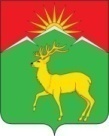 Малиновский сельский Совет депутатовСаянского района Красноярского края   РЕШЕНИЕ  30.03.2023			с. Малиновка 			 № 78О передаче полномочий по осуществлению внешнего муниципального финансового контроляВ соответствии с Бюджетным кодексом РФ, Федеральным законом от 06.10.2003 года № 131-ФЗ «Об общих принципах организации местного самоуправления в Российской Федерации», Федеральным законом от 07.02.2011 №6-ФЗ «Об общих принципах организации и деятельности контрольно-счётных органов субъектов Российской Федерации и муниципальных образований», в целях осуществления контроля за исполнением местного бюджета, руководствуясь Уставом Малиновского сельсовета Саянского района, Малиновский сельский Совет депутатов РЕШИЛ:1.  Передать Контрольно-счетному органу Саянского района осуществление части полномочий Малиновского сельсовета Саянского района по осуществлению внешнего муниципального финансового контроля на срок с 01.01.2023г. по 31.12.2024г.2. Администрации Малиновского сельсовета заключить соглашение с Контрольно-счетным органом Саянского района о передаче части полномочий, указанных в пункте 1 настоящего решения.3.  Контроль за исполнением настоящего решения возложить на постоянную комиссию Малиновского сельского Совета депутатов по бюджету и экономической политике (председатель комиссии  Сухонос В.П.).4. Настоящее решение вступает в силу в день, следующий за днем его официального опубликования в газете «Вести поселения» и подлежит  размещению в информационно-телекоммуникационной сети Интернет на сайте администрации Саянского района www.adm-sayany.ru.Глава Малиновского сельсовета				А.И. Мазуров